Assistant Scientist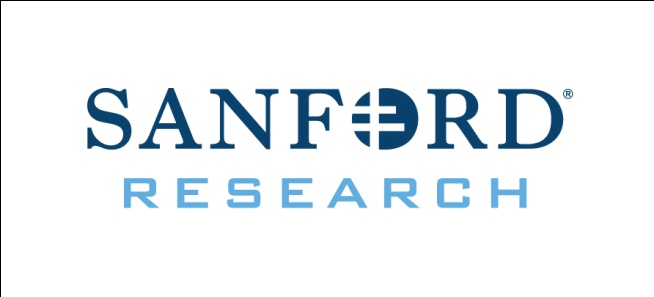 Population Research, Sanford ResearchThe Center for Health Outcomes and Population Research invites applications for Assistant Scientist level faculty positions within Sanford Research in Sioux Falls, SD. Sanford Research is the non-profit research branch under Sanford Health. Founded in 2006, the Center for Health Outcomes and Population Research (CHOPR) is the public health and social/behavioral sciences arm of Sanford Research.  CHOPR has considerable federal funding, with projects focused in maternal-child, American Indian, and rural population health. QualificationsWe invite applications from outstanding individuals with a PhD in public health, epidemiology, statistics, demography, sociology, psychology, or a health-related field. Faculty members are expected to develop and lead a portfolio of research focused on aspects of population health. This requires seeking external funding and publishing in scholarly journals. There is a particular interest in candidates with a cancer epidemiology focus. Ideal candidates would possess strong expertise in biostatistics, including longitudinal analysis, generalized linear models, hierarchical models, spatial models, structural equation modeling, growth curve modeling, and study design. Faculty members are expected to work both independently and as part of collaborative, interdisciplinary teams and hold excellent verbal, written, and interpersonal communication skills. Successful candidates will have demonstrated evidence of potential in research and publication. Application
Applicants should submit cover letter, curriculum vita, statement of research interests, and contact information for three letters of reference. Applications will be accepted until the position is filled. Address materials to ResearchRecruitment@sanfordhealth.org, 2301 E. 60th St. N., Sioux Falls, SD 57014. Address questions to Search Committee Chair: Dr. DenYelle Kenyon: denyelle.kenyon@sanfordhealth.org. Organizational DescriptionSanford Health is an integrated health system headquartered in the Dakotas and is now the largest, rural, not-for-profit health care system in the nation with locations in 126 communities in eight states. In addition, Sanford Health is in the process of developing international clinics in Ghana and China. Sanford Health includes 43 hospitals, 150 clinic locations and nearly 1,400 physicians in 80 specialty areas of medicine. With more than 27,000 employees, Sanford Health is the largest employer in North and South Dakota. The system is experiencing dynamic growth and development in conjunction with Denny Sanford's nearly $700 million in gifts, the largest ever to a health care organization in America. These gifts are making possible the implementation of the several initiatives including global children's clinics, multiple research centers and finding a cure for type 1 diabetes and breast cancer. For more information, visit sanfordhealth.org